Муниципальное бюджетное дошкольное образовательное учреждение «Детский сад № 11» г. Уссурийска Уссурийского городского округа
(МБДОУ «Детский сад № 11.»)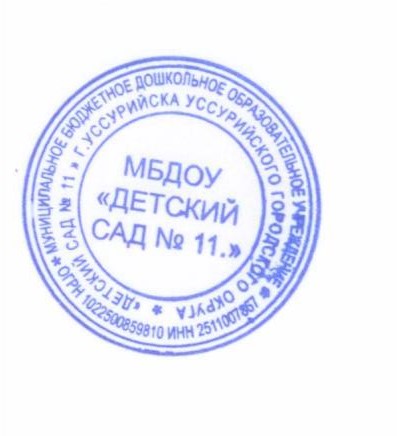 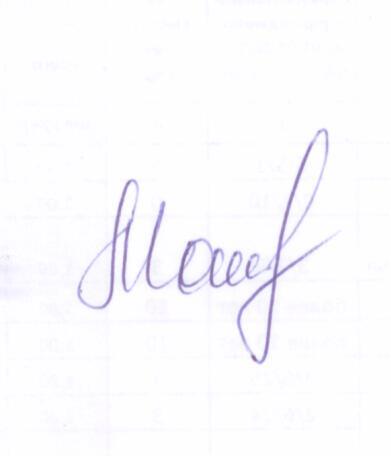 Отчет о результатах самообследования
Муниципальное бюджетное дошкольное образовательное учреждение «Детский сад № 11» г. Уссурийска Уссурийского городского округа за 2023 годОбщие сведения об образовательной организацииМуниципальное бюджетное дошкольное образовательное учреждение «Детский сад № 11» г. Уссурийска Уссурийского городского округа (далее — МБДОУ «Детский сад № 11.») расположено в жилом районе города. Здание Детского сада построено по типовому проекту. Проектная наполняемость на 188 мест. Общая площадь здания 1757 кв. м, из них площадь помещений, используемых непосредственно для нужд образовательного процесса, 681,2 кв. м.Цель деятельности МБДОУ «Детский сад № 11.» — осуществление образовательной деятельности по реализации образовательных программ дошкольного образования.Предметом деятельности МБДОУ «Детский сад № 11.» является формирование общей культуры, развитие физических, интеллектуальных, нравственных, эстетических и личностных качеств, формирование предпосылок учебной деятельности, сохранение и укрепление здоровья воспитанников.Режим работы Детского сада: рабочая неделя — пятидневная, с понедельника по пятницу. Длительность пребывания детей в группах — 10,5 часов. Режим работы групп — с 7:30 до 18:00.Аналитическая частьI. Оценка образовательной деятельностиОбразовательная деятельность в Детском саду организована в соответствии с Федеральным законом от 29.12.2012 № 273-ФЗ «Об образовании в Российской Федерации», ФГОС дошкольного образования. С 01.01.2021 года Детский сад функционирует в соответствии с требованиями СП 2.4.3648-20 «Санитарно-эпидемиологические требования к организациям воспитания и обучения, отдыха и оздоровления детей и молодежи», а с 01.03.2021 — дополнительно с требованиями СанПиН 1.2.3685-21 «Гигиенические нормативы и требования к обеспечению безопасности и (или) безвредности для человека факторов среды обитания».Образовательная деятельность ведется на основании утвержденной основной образовательной программы дошкольного образования, которая составлена в соответствии с ФГОС дошкольного образования, санитарно-эпидемиологическими правилами и нормативами.Для выполнения требований норм Федерального закона от 24.09.2022 № 371-ФЗ Детский сад провел организационные мероприятия по внедрению федеральной образовательной программы дошкольного образования, утвержденной приказом Минпросвещения России от 25.11.2022 № 1028 (далее — ФОП ДО), в соответствии с утвержденной дорожной картой. Для этого создали рабочую группу в составе заведующего, старшего воспитателя, воспитателя и методиста. Результаты:утвердили новую основную образовательную программу дошкольного образования МБДОУ «Детский сад № 11.» (далее — ООП ДО), разработанную на основе ФОП ДО, и ввели в действие с 01.09.2023;скорректировали план-график повышения квалификации педагогических и управленческих кадров и запланировали обучение работников по вопросам применения ФОП ДО;провели информационно-разъяснительную работу с родителями (законными представителями) воспитанников.Детский сад посещают 146 воспитанников в возрасте от 2 до 7 лет. В МБДОУ «Детский сад № 11.» сформировано 7 групп общеразвивающей направленности и 2 группы комбинированной направленности Из них:1 группа раннего развития- 34 человека2 младшие группы- 51 человек2 средние группы- 58 человек1 старшая группа- 28 человек1 подготовительная к школе группа - 31 человека;1 старшая логопедическая группа- 27 человек1 подготовительная к школе логопедическая группа- 28 человек.Воспитательная работаС 01.09.2021 МБДОУ «Детский сад № 11.» реализует рабочую программу воспитания и календарный план воспитательной работы, которые являются частью основной образовательной программы дошкольного образования.За 2,5 года реализации программы воспитания родители выражают удовлетворенность воспитательным процессом в МБДОУ «Детский сад № 11.», что отразилось на результатах анкетирования, проведенного 20.12.2023. Вместе с тем, родители высказали пожелания по введению мероприятий в календарный план воспитательной работы Детского сада, например — проводить осенние и зимние спортивные мероприятия на открытом воздухе совместно с родителями. Предложения родителей будут рассмотрены и при наличии возможностей МБДОУ «Детский сад № 11.» включены в календарный план воспитательной работы на второе полугодие 2024 года.Чтобы выбрать стратегию воспитательной работы, в 2023 году проводился анализ состава семей воспитанников.Характеристика семей по составуХарактеристика семей по количеству детейВоспитательная работа строится с учетом индивидуальных особенностей детей, с использованием разнообразных форм и методов, в тесной взаимосвязи воспитателей, специалистов и родителей. Детям из неполных семей уделяется большее внимание в первые месяцы после зачисления в Детский сад.Дополнительное образованиеВ Детском саду в 2023 году дополнительные общеразвивающие программы реализовались по четырём направлениям: туристско-краеведческая, художественная, социально гуманитарная естественнонаучная. Источник финансирования: средства бюджета и физических лиц. Подробная характеристика — в таблице.Анализ родительского опроса, проведенного в ноябре 2023 года, показывает, что дополнительное образование в МБДОУ «Детский сад № 11.» реализуется активно, наблюдается повышение посещаемости занятий в сравнении с 2022 годом. II. Оценка системы управления организацииУправление МБДОУ «Детский сад № 11.»  осуществляется в соответствии с действующим законодательством и уставом Детского сада.Управление МБДОУ «Детский сад № 11.» строится на принципах единоначалия и коллегиальности. Коллегиальными органами управления являются: управляющий совет, педагогический совет, общее собрание работников. Единоличным исполнительным органом является руководитель — заведующий.Органы управления, действующие в Детском садуСтруктура и система управления соответствуют специфике деятельности МБДОУ «Детский сад № 11.».III. Оценка содержания и качества подготовки обучающихсяУровень развития детей анализируется по итогам педагогической диагностики. Формы проведения диагностики:диагностические занятия (по каждому разделу программы);диагностические срезы;наблюдения, итоговые занятия.Разработаны диагностические карты освоения ООП ДО в каждой возрастной группе. Карты включают анализ уровня развития воспитанников в рамках целевых ориентиров дошкольного образования и качества освоения образовательных областей. Так, результаты качества освоения ООП ДО на конец 2023 года выглядят следующим образом:В июне 2023 года педагоги МБДОУ «Детский сад № 11.» проводили обследование воспитанников подготовительной группы на предмет оценки сформированности предпосылок к учебной деятельности в количестве 26 человек. Задания позволили оценить уровень сформированности предпосылок к учебной деятельности: возможность работать в соответствии с фронтальной инструкцией (удержание алгоритма деятельности), умение самостоятельно действовать по образцу и осуществлять контроль, обладать определенным уровнем работоспособности, а также вовремя остановиться в выполнении того или иного задания и переключиться на выполнение следующего, возможностей распределения и переключения внимания, работоспособности, темпа, целенаправленности деятельности и самоконтроля.Результаты педагогического анализа показывают преобладание детей с высоким и средним уровнями развития при прогрессирующей динамике на конец учебного года, что говорит о результативности образовательной деятельности в МБДОУ «Детский сад № 11.».IV. Оценка организации учебного процесса (воспитательно-образовательного процесса)В основе образовательного процесса в Детском саду лежит взаимодействие педагогических работников, администрации и родителей. Основными участниками образовательного процесса являются дети, родители, педагоги.Основные форма организации образовательного процесса:совместная деятельность педагогического работника и воспитанников в рамках организованной образовательной деятельности по освоению основной общеобразовательной программы;самостоятельная деятельность воспитанников под наблюдением педагогического работника.Занятия в рамках образовательной деятельности ведутся по подгруппам. Продолжительность занятий соответствует СанПиН 1.2.3685-21 и составляет:в группах с детьми от 1,5 до 3 лет — до 10 мин;в группах с детьми от 3 до 4 лет — до 15 мин;в группах с детьми от 4 до 5 лет — до 20 мин;в группах с детьми от 5 до 6 лет — до 25 мин;в группах с детьми от 6 до 7 лет — до 30 мин.Между занятиями в рамках образовательной деятельности предусмотрены перерывы продолжительностью не менее 10 минут.Основной формой занятия является игра. Образовательная деятельность с детьми строится с учётом индивидуальных особенностей детей и их способностей. Выявление и развитие способностей воспитанников осуществляется в любых формах образовательного процесса.В МБДОУ «Детский сад № 11.» для решения образовательных задач используются как новые формы организации процесса образования (проектная деятельность, образовательная ситуация, образовательное событие, обогащенные игры детей в центрах активности, проблемно-обучающие ситуации в рамках интеграции образовательных областей и другое), так и традиционных (фронтальные, подгрупповые, индивидуальные занятий).Занятие рассматривается как дело, занимательное и интересное детям, развивающее их; деятельность, направленная на освоение детьми одной или нескольких образовательных областей, или их интеграцию с использованием разнообразных педагогически обоснованных форм и методов работы, выбор которых осуществляется педагогом.С 01.03.2023 Детский сад реализует программы дополнительного образования в соответствии с Порядком организации и осуществления образовательной деятельности по дополнительным общеобразовательным программам, утвержденным приказом Минпросвещения России от 27.07.2022 № 629. На основании заявлений родителей воспитанники с ОВЗ обучаются по адаптированным дополнительным общеобразовательным программам, разработанным с учетом особенностей развития детей.С 01.10.2023 педагоги Детского сада осваивают функционал ФГИС «Моя школа». Ее внедрение пока встречает частое непонимание со стороны родителей воспитанников. Однако есть и те, кто уже успел за три месяца работы оценить плюсы системы. Так, с помощью ФГИС «Моя школа» педагоги и родители могут:просматривать разнообразные обучающие и методические материалы;создавать персональные и групповые онлайн-коммуникации, включая чаты и видеоконференции;проводить онлайн-трансляции занятий с возможностью массовых просмотров и комментирования;направлять и получать уведомления о событиях в рамках образовательного процесса.В июле 2023 года воспитатели МБДОУ «Детский сад № 11.» прошли курсы повышения квалификации по программе дополнительного профессионального образования «Методики и ключевые компоненты педагога дошкольного образования в контексте новой ФОП ДО и методических рекомендаций Минпросвещения по реализации федеральной образовательной программы дошкольного образования в 2022/2024 г.г.» в дистанционном формате в объеме 36 часов. V. Оценка качества кадрового обеспеченияДетский сад не укомплектован педагогами на 100 процентов согласно штатному расписанию. Всего работают 36 человек. Педагогический коллектив Детского сада насчитывает 13 специалистов. Соотношение воспитанников, приходящихся на 1 взрослого:воспитанник/педагоги — 19,6/1;воспитанники/все сотрудники — 7,1/1.За 2023 год педагогические работники прошли аттестацию и получили:высшую квалификационную категорию — 1 воспитатель;первую квалификационную категорию — 1 воспитатель.Курсы повышения квалификации в 2023 году прошли 9 работников МБДОУ «Детский сад № 11.», на 30.12.2023 1 педагог проходит обучение в колледже по педагогической специальности.Педагоги постоянно повышают свой профессиональный уровень, эффективно участвуют в работе методических объединений, знакомятся с опытом работы своих коллег и других дошкольных учреждений, а также саморазвиваются. Все это в комплексе дает хороший результат в организации педагогической деятельности и улучшении качества образования и воспитания дошкольников.В 2023 году педагоги Детского сада приняли участие:Методическом марафоне- практикум «Планируем гибко»Муниципальный конкурс «Лучший педагог по обучению основам безопасного поведения на дорогах»Региональный конкурс «Уроки финансовой грамотности»  Региональный конкурс «Педагогический дебют»VI. Оценка учебно-методического и библиотечно-информационного обеспеченияВ Детском саду библиотека является составной частью методической службы.Библиотечный фонд располагается в методическом кабинете, кабинетах специалистов, группах МБДОУ «Детский сад № 11.». Библиотечный фонд представлен методической литературой по всем образовательным областям основной общеобразовательной программы, детской художественной литературой, периодическими изданиями, а также другими информационными ресурсами на различных электронных носителях. В каждой возрастной группе имеется банк необходимых учебно-методических пособий, рекомендованных для планирования воспитательно-образовательной работы в соответствии с обязательной частью ООП ДО.Оборудование и оснащение методического кабинета достаточно для реализации образовательных программ. В методическом кабинете созданы условия для возможности организации совместной деятельности педагогов. Однако кабинет недостаточно оснащен техническим и компьютерным оборудованием.Информационное обеспечение Детского сада включает:информационно-телекоммуникационное оборудование — в 2023 году пополнилось ноутбуком, тремя принтерами, проектором мультимедиа;программное обеспечение — позволяет работать с текстовыми редакторами, интернет-ресурсами, фото-, видеоматериалами, графическими редакторами.В Детском саду учебно-методическое и информационное обеспечение достаточное для организации образовательной деятельности и эффективной реализации образовательных программ, в том числе с учетом использования ресурсов ФГИС «Моя школа».В декабре 2023 года в результате повторного планового мониторинга инфраструктуры МБДОУ «Детский сад № 11.» выявили пожелания со стороны воспитателей и родителей (законных представителей) обновить наглядный материал для стендов, альбомы и дидактические пособия. Закупку необходимых материалов запланировали на первое полугодие 2024 года.VII. Оценка материально-технической базыВ Детском саду сформирована материально-техническая база для реализации образовательных программ, жизнеобеспечения и развития детей. В МБДОУ «Детский сад № 11. » оборудованы помещения:групповые помещения — 9;кабинет заведующего — 1;методический кабинет — 1;музыкальный зал — 1;физкультурный зал — 1;пищеблок — 1;прачечная — 1;медицинский кабинет — 1.При создании предметно-развивающей среды воспитатели учитывают возрастные, индивидуальные особенности детей своей группы. Оборудованы групповые комнаты, включающие игровую, познавательную, обеденную зоны.В 2023 году МБДОУ «Детский сад № 11.» провел текущий ремонт 9 групповых комнат, 8 спальных помещений, коридоров 1 и 2 этажей, медкабинета, физкультурного зала. Построили новые малые архитектурные формы и игровое оборудование на участке. Материально-техническое состояние МБДОУ «Детский сад № 11.» и территории соответствует действующим санитарным требованиям к устройству, содержанию и организации режима работы в дошкольных организациях, правилам пожарной безопасности, требованиям охраны труда.На основании плана-графика проведения мониторинга инфраструктуры Детского сада, утвержденного приказом заведующего от 28.03.2023 № 353, была проведена первичная оценка степени соответствия РППС Детского сада требованиям ФГОС и ФОП ДО и рекомендациям Минпросвещения, направленным в письме от 13.02.2023 № ТВ-413/03. По итогам выявлено: РППС учитывает особенности реализуемой ОП ДО. В каждой возрастной группе имеется достаточное количество современных развивающих пособий и игрушек. В каждой возрастной группе РППС обладает свойствами открытой системы и выполняет образовательную, развивающую, воспитывающую, стимулирующую функции.В декабре 2023 года проведен повторный плановый мониторинг. Результаты показывают хорошую степень соответствия РППС Детского сада требованиям законодательства и потребностям воспитанников.VIII. Оценка функционирования внутренней системы оценки качества образованияВ МБДОУ «Детский сад № 11.» утверждено положение о внутренней системе оценки качества образования от 19.09.2023. Мониторинг качества образовательной деятельности в 2023 году показал хорошую работу педагогического коллектива по всем показателям.Состояние здоровья и физического развития воспитанников удовлетворительные. 89 процентов детей успешно освоили образовательную программу дошкольного образования в своей возрастной группе. Воспитанники подготовительных групп показали высокие показатели готовности к школьному обучению и 15 процентов выпускников зачислены в школы с углубленным изучением предметов. В течение года воспитанники Детского сада успешно участвовали в конкурсах и мероприятиях различного уровня.В период с 12.10.2023 по 19.10.2023 проводилось анкетирование 89 родителей, получены следующие результаты:доля получателей услуг, положительно оценивающих доброжелательность и вежливость работников организации, — 81 процент;доля получателей услуг, удовлетворенных компетентностью работников организации, — 72 процента;доля получателей услуг, удовлетворенных материально-техническим обеспечением организации, — 65 процентов;доля получателей услуг, удовлетворенных качеством предоставляемых образовательных услуг, — 84 процента;доля получателей услуг, которые готовы рекомендовать организацию родственникам и знакомым, — 92 процента.Анкетирование родителей показало высокую степень удовлетворенности качеством предоставляемых услуг.Результаты анализа показателей деятельности организацииДанные приведены по состоянию на 30.12.2023.Анализ показателей указывает на то, что Детский сад имеет достаточную инфраструктуру, которая соответствует требованиям СП 2.4.3648-20 «Санитарно-эпидемиологические требования к организациям воспитания и обучения, отдыха и оздоровления детей и молодежи» и позволяет реализовывать образовательные программы в полном объеме в соответствии с ФГОС ДО и ФОП ДО.Детский сад укомплектован достаточным количеством педагогических и иных работников, которые имеют высокую квалификацию и регулярно проходят повышение квалификации, что обеспечивает результативность образовательной деятельности.СОГЛАСОВАНО
Родительский комитет
МБДОУ «Детский сад № 11.»
(протокол от 26 марта 2024 г. № 3)УТВЕРЖДАЮ
Заведующий МБДОУ «Детский сад № 11.»
________________/Т.В. Матвеева
26 марта 2024 г.Наименование образовательной
организацииМуниципальное бюджетное дошкольное образовательное учреждение «Детский сад № 11» г. Уссурийска Уссурийского городского округа(МБДОУ «Детский сад № 11.»)РуководительМатвеева Татьяна Владимировна Адрес организации692510, г. Уссурийск, проспект Блюхера, д. 10Телефон, факс8 (4234) 36-70-33Адрес электронной почтыussurdetsad11@yandex.ruУчредительАдминистрация Уссурийского городского округаДата создания1954 годЛицензияот 24.10.2016 № 363, серия 25ЛО1 № 0001418Состав семьиКоличество семейПроцент от общего количества семей воспитанниковПолная19888,7%Неполная с матерью2410,7%Неполная с отцомОформлено опекунство10,4%Количество детей в семьеКоличество семейПроцент от общего количества семей воспитанниковОдин ребенок7433,1%Два ребенка7734,5%Три ребенка и более4721%Направленность / Наименование программыФорма организацииВозрастГод, количество воспитанниковГод, количество воспитанниковБюджетЗа платуНаправленность / Наименование программыФорма организацииВозраст20222023БюджетЗа платуТуристско-краеведческаяТуристско-краеведческаяТуристско-краеведческаяТуристско-краеведческаяТуристско-краеведческаяТуристско-краеведческаяТуристско-краеведческая"Приморье- Родина моя"Кружок5-72531+-ХудожественнаяХудожественнаяХудожественнаяХудожественнаяХудожественнаяХудожественнаяХудожественная«Лукоморье»Кружок5-72828+-"Веселый каблучок""Кружок3-7140162-+Социально-гуманитарнаяСоциально-гуманитарнаяСоциально-гуманитарнаяСоциально-гуманитарнаяСоциально-гуманитарнаяСоциально-гуманитарнаяСоциально-гуманитарная"Азбука финансов"Кружок5-73032+-ЕстественнонаучнаяЕстественнонаучнаяЕстественнонаучнаяЕстественнонаучнаяЕстественнонаучнаяЕстественнонаучнаяЕстественнонаучная"Юные исследователи природы""Кружок5-72024+-"Ступеньки"Кружок5-76470-+Наименование органаФункцииЗаведующийКонтролирует работу и обеспечивает эффективное взаимодействие структурных подразделений организации,
утверждает штатное расписание, отчетные документы организации, осуществляет общее руководство Детским садомУправляющий советРассматривает вопросы:развития образовательной организации;финансово-хозяйственной деятельности;материально-технического обеспеченияПедагогический советОсуществляет текущее руководство образовательной
деятельностью Детского сада, в том числе рассматривает
вопросы:развития образовательных услуг;регламентации образовательных отношений;разработки образовательных программ;выбора учебников, учебных пособий, средств обучения и воспитания;материально-технического обеспечения образовательного процесса;аттестации, повышении квалификации педагогических работников;координации деятельности методических объединенийОбщее собрание работниковРеализует право работников участвовать в управлении
образовательной организацией, в том числе:участвовать в разработке и принятии коллективного договора, Правил трудового распорядка, изменений и дополнений к ним;принимать локальные акты, которые регламентируют деятельность образовательной организации и связаны с правами и обязанностями работников;разрешать конфликтные ситуации между работниками и администрацией образовательной организации;вносить предложения по корректировке плана мероприятий организации, совершенствованию ее работы и развитию материальной базыУровень развития воспитанников в рамках целевых ориентировВыше нормыВыше нормыНормаНормаНиже нормыНиже нормыИтогоИтогоУровень развития воспитанников в рамках целевых ориентировКол-во%Кол-во%Кол-во%Кол-во% воспитанников в пределе нормыУровень развития воспитанников в рамках целевых ориентиров5436,77957,5175,815094,2Качество освоения образовательных областей604082538515098ПоказателиЕдиница
измеренияКоличествоОбразовательная деятельностьОбразовательная деятельностьОбразовательная деятельностьОбщее количество воспитанников, которые обучаются по программе дошкольного образования
в том числе обучающиеся:человек256в семейной дошкольной группечеловек0по форме семейного образования с психолого-педагогическим сопровождением, которое организует Детский садчеловек0Общее количество воспитанников в возрасте до трех летчеловек34Общее количество воспитанников в возрасте от трех до восьми летчеловек222Количество (удельный вес) детей от общей численности воспитанников, которые получают услуги присмотра и ухода, в том числе в группах:человек
(процент)10,5-часового пребываниячеловек
(процент)256 (100%)Средний показатель пропущенных по болезни дней на одного воспитанникадень35Общая численность педработников, в том числе количество педработников:человек13с высшим образованиемчеловек7Высшим образованием педагогической направленности (профиля)человек7Средним профессиональным образованиемчеловек6средним профессиональным образованием педагогической направленности (профиля)человек6Количество (удельный вес численности) педагогических работников, которым по результатам аттестации присвоена квалификационная категория, в общей численности педагогических работников, в том числе:человек
(процент)6 (46%)с высшейчеловек
(процент)2 (15%)первойчеловек
(процент)4 (31%)Количество (удельный вес численности) педагогических работников в общей численности педагогических работников, педагогический стаж работы которых составляет:человек
(процент)до 5 летчеловек
(процент)3 (7,6%)больше 30 летчеловек
(процент)3 (7,6 %)Количество (удельный вес численности) педагогических работников в общей численности педагогических работников в возрасте:человек
(процент)до 30 летчеловек
(процент)4 (31%)от 55 летчеловек
(процент)3 (7,6 %)Численность (удельный вес) педагогических в, которые за последние 5 лет прошли повышение квалификации или профессиональную переподготовку, от общей численности таких работниковчеловек
(процент)13 (100%)Численность (удельный вес) педагогических и административно-хозяйственных работников, которые прошли повышение квалификации по применению в образовательном процессе ФОП, от общей численности таких работниковчеловек
(процент)13 (100%)Соотношение «педагогический работник/воспитанник»человек/человек1/20Наличие в Детском саду:да/нетмузыкального руководителяда/нетдаинструктора по физической культуреда/нетдаучителя-логопедада/нетдалогопедада/нетнетучителя-дефектологада/нетнетпедагога-психологада/нетнетИнфраструктураИнфраструктураИнфраструктураОбщая площадь помещений, в которых осуществляется образовательная деятельность, в расчете на одного воспитанникакв. м2,6Наличие в Детском саду:да/нетфизкультурного залада/нетдамузыкального залада/нетдапрогулочных площадок, которые оснащены так, чтобы обеспечить потребность воспитанников в физической активности и игровой деятельности на улицеда/нетда